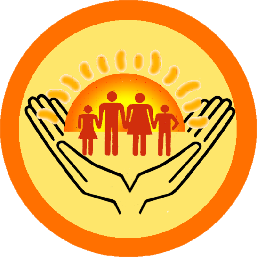 «От того, как мы воспитаем детей, молодежь зависит то, сможет ли Россия сберечь и приумножить саму себя»В.Путинг. Нижний НовгородВоспитание сегодня: ценности и смыслы.Стратегические векторы в современном воспитанииВ.В.Николина, доктор педагогических наук, БГОУ ДПО «Нижегородский институт развития образования», профессор кафедры педагогики и андрагогики, профессор кафедры общей и социальной педагогики ФГБОУ ВО «НГПУ имени Козьмы МининаРоссийское общество живет в настоящее время в условиях кардинальных перемен во всех сферах человеческой деятельности, обусловленных преобразованиями в экономике, политике, культуре, социуме. По мнению А.Г. Асмолова «в переломные моменты истории и общества обостряется особое чувство-чувство ценности человеческой личности» [1. c. 411]Полисферичность и многообразие человеческой жизни замыкается на образовании «как всеобщей культурно-исторической форме становления и развития сущностных сил человека, обретение им образа человеческого во времени, истории и в пространстве культуры» [2 с. 6]. Отечественная педагогическая традиция на всех исторических этапах развития российского образования особое значение придавала воспитанию подрастающего поколения, как важнейшему «вопросу жизни». И всегда ориентировалась на идеи служения Отечеству, воспитанию духовно-нравственных ценностей.В этой связи на каждом этапе развития человеческого общества в контексте жизненных проблем, исторической памяти, национально-культурных традиций российского государства формируется национальная система образования, которая «в горизонте Большого и Малого времени культуры» (М.М. Бахтин) ставит определенные цели воспитания. При этом, «превосходящий опережающий» характер имеет воспитание для того, чтобы в нем происходило становление идеалов, убеждений, ценностей индивида, составляющих его мировоззрение - того самого сокровенного, что составляет ядро личности человека.Современные нормативно-правительственные документы, в качестве важнейшего стратегического общенационального приоритетного инструмента образовательной политики ставят воспитание. В них подчеркнута многогранная и многоуровневая деятельность классных руководителей, определяющих и регламентирующих процесс воспитания в контексте идей государственной политики. Следует отметить, что в обществе «действует новая мощная человекообразующая структура-информационное пространство, система образовательных сетей, «сообщество», «виртуальных реальностей» [3 с. 26]. Результатом этого процесса является становление цифрового поколения детей и молодежи, прошедших социализацию и воспитание в условиях широкого применения современных цифровых технологий в образовательном процессе и в обыденной бытовой жизни. Современный период, обусловленный цифровизацией общества, создает новый виртуальный мир, расширяющий горизонты человеческого мышления, новыми измерениями жизни, новым ее видением, новыми отношениями, технологиями, рисками, которые должен учитывать педагог. Компьютер становится важнейшей ценностью современного школьника, обусловливая становление его личности, ее успешность. В этой связи, перед образованием стоит важнейшая задача организации ценностного мира обучающихся, так как в униформном электронном пространстве весьма трудно удержать «нравственный узел культуры», опирающийся на базовые духовно-нравственные идеалы и ценности, который поддерживает гуманистический личностно-ориентированный процесс развития личности, определяет его ориентиры. Нравственный узел культуры, определяемый как синтез внутренних духовных качеств личности с их внешними поведенческими проявлениями. Сформированный нравственный узел культуры обеспечивает гармонию в отношениях человека с миром, самим собой.Поэтому российская школа должна воспитывать и оберегать достоинство обучающихся в контексте идей гуманистического воспитания, учитывая два важнейших фундаментальных «столпа» содержания воспитания: воспитание у обучающихся уникальной человечности и на питание его души «собственно человеческим в человеке» (В.И. Слободчиков) в контексте возрастно-нормативной модели обучающихся [2]. Собственно-человеческое в человеке-это его духовно-нравственные ориентиры. Школа, оторванная от народных традиций, воспитывает человека толпы.Эта сложнейшая педагогическая деятельность педагога осуществляется в целостном образовательном процессе на основе принципа междисциплинарности во взаимодействии обучения и воспитания которые ориентируют «к развитию самосознания, к формированию мировоззрения, к конструированию личностных и социальных смыслов из массива информации и личного опыта» [4 с. 38], с учетом выстраивания индивидуальной траектории воспитания, обеспечивая построение обучающимся поливариантной, гибкой модели обучения, ориентированной на формирование навыков, ценностных ориентиров, поведенческих установок, ценностно-мировоззренческой направленности для становления личности. В этой связи взаимодействие обучения и воспитания содействует становлению у обучающихся важнейшего ценностно-интегративного компонента-базовых ценностей, как новой этической системы координат, в воспитании которой каждый действует не только из-за своих побуждений, но и соблюдает права будущих поколений на жизнь и качество общей для всех окружающей среды [5], в условиях развития постиндустриального общества, отличающего неопределенностью, динамичностью, открытостью.Базовым основополагающим в междисциплинарном взаимодействии обучения и воспитания является гуманитарное знание способное соединить в единое целое раздробленное мозаичной культурой сознание современного человека, реанимировать утраченную молодым поколением практику целостного восприятия мира [6]. В контексте единого образовательного процесса в соответствии с аксиологическим, системно-деятельностным, событийным, лично-деятельностным подходами, принципами целенаправленности, целостности, открытости, системности следует выделить следующие особенности воспитания, которые необходимо учитывать педагогу в воспитательной деятельности.Во-первых, воспитание обучающихся в целостном образовательном процессе во взаимосвязи с обучением осуществляется в контексте учета особенностей многонациональной российской культуры в связи с тем, что обучение и воспитание взаимосвязаны и переплетены и включается одна в другую часть в свернутом виде. При этом духовно-нравственная культура выполняет аттрактивную роль, дающую основание человеческой деятельности «от личности до общества, от малой группы до всего человечества» (Ахиезер) на основе ценностей-регуляторов человеческого поведения, возникших на основе представлений общества о добре и зле и того, что добро и зло представляют не для отдельного человека, а для всего рода (П.А. Кропоткин, А.С. Франц). Это обусловлено тем, что через культуру происходит естественное вхождение человека в социальную жизнь и разрешаются противоречия между природными и социальными началами человека. Воспитание всегда имеет эмоционально насыщенную духовно-нравственную направленность с размытыми временными и пространственными границами, в котором ценности как мыслительные образы в сознании фиксируют «стремление человека к осуществлению такой культурно-опосредованной формы его отношений с действительностью ( с миром и с самим собой), которая предстает для него как сущностно необходимая, значимая сама по себе, соответствует его предельным социально-культурным и природным возможностям и создает для него сферу должного» [7 с. 6]. Следует подчеркнуть, что духовно-нравственная культура выступает неким навигатором, компасом и главным ориентиром человеческой деятельности. Именно вокруг нее «вращаются» все другие формы культуры. Мегасмысл духовно-нравственной культуры выражается в «высшем благе», которое выражается в таких ценностях как «добро», «любовь», являющихся не только ценностными, но и оценочными понятиями и обозначающими не только сам ценностный образец, но и позитивную роль в отношении к этому образцу.Ядром воспитания является становление субъектных гуманных свойств личности, определяющих меру его свободы, гуманности, духовности, творчества. "Гуманность, по мнению Е.В. Бондаревской, вершина нравственности, так как в ней любовь к людям, ко всему живому сочетается с милосердием, добротой, способностью к сопереживанию, альтруизмом, готовностью оказывать помощь; пониманием ценности и неповторимости каждого человека, неприкосновенности человеческой жизни, стремлением к миру, согласию, добрососедству, умением проявлять терпимость и доброжелательность ко всем людям, независимо от их расы, национальности, вероисповедания, положения в обществе, личных свойств» [8. c. 31].Вместе с тем, именно мучаясь соблазном зла, человек нередко понимает, что он может преступить эту грань добра, мучится при этом, преодолевая ценностный нигилизм. Ценностный нигилизм обусловлен стиранием граней между грехом и добродетелью. Ценностный нигилизм приводит к тому, что перестает быть грехом то, что осуждалось ранее в обществе, и при этом уравнивается порок и добро. «Человек, его личные физиологические потребности признаются мерилом правильности, чего не было раньше. Физическая жизнь человека становится высшей ценностью» [9 с.9].  В этой связи в сознании происходит перекодирование понятия о бесценности, неповторимости человеческой жизни, которая стоит дороже любой материальной вещи. Ценностный нигилизм полностью отрицает и ставит под сомнение общеустановленные ценностные ориентиры, идеалы, нормы, каноны, признанные авторитеты: «Бог умер», «Все дозволено» (Ф. Ницше). Ценностный нигилизм охватывает идеологию, религию, право, политику, нравственность, культуру. Обнаруживается, что многие люди повинуются ценностным нормам, правилам только в условиях, если существует реальная угроза. В контексте ценностного нигилизма человек сам себе назначает систему значимых для него ценностей, считая себя мерилом всего. Эту проблему стоит сегодня затрагивать, обсуждая ее с обучающимися, родителями, коллегами, для упреждения деструктивных ситуаций в обществеВо-вторых, непреходящей значимой стратегией воспитания является социальная направленность воспитания на современный национальный воспитательный идеал-воспитание высоконравственного, творческого, компетентного гражданина России, принимающего судьбу Отечества как свою личную, осознающий ответственность за настоящее и будущее своей страны, укорененный в духовных традициях многонационального народа Российской Федерации [10 с. 11]Эта стратегия ориентируется в первую очередь на воспитании базовых ценностей, на основе которых возможна духовно-нравственная консолидация многонационального народа нашей страны [10], становления и укрепления личностных позиций обучающихся. В современных условиях особенно необходимо воспитание у обучающихся ценностей исторического наследия для сохранения в памяти и жизни великого опыта прошлого нашей страны, великих людей, героев, святых, прославивших своей жизнью, деятельностью, подвигом нашу страну, свой край.  Подготовка и празднование 75-летия Великой Победы нашей страны в Великой Отечественной Войне, 800-летие Нижнего Новгорода пример тому, их событийность и со-организация всех участников (детей и взрослых) дают мощный толчок для развития.Воспитание ценностей исторического наследия прошлого осуществляется в различных видах социокультурной практики, в которую включаются обучающиеся в условиях детско-взрослого сообщества, задающего ценностно-смысловую программу действий «Именно личные смыслы, жизненные ценности, энергетика совместности, раскрывающиеся в контексте совместного деяния, делают социальную организованность со-бытийной общностью. Со-бытийность наполняет переживанием индивидуальное существование, поскольку обособлено, в индивидуальном самосознании и индивидуальном действовании, переживания не существует, а только в связи с появлением другого. Обратным ходом-появление социального контекста позволяет развернуть индивидуальную самобытность в мире людей» [2.с.43].В-третьих, одной из стратегий реализации основных принципов единства обучения и воспитания является процесс, называемый расшколивание - выход образовательного процесса за пределы школы, класса в реальное и виртуальное пространство города, области, страны, мира. Расшколивание обусловлено процессами взаимодействия и расширения связей образовательной организации с организациями-партнерами, а также процессами информатизации образования. Расшколивание ориентировано на развитие самореализации обучающихся, становления их мировоззренческой позиции и реализуется в социокультурных практиках, основанных на волонтерстве, наставничестве, детских молодежных движениях, проектной и исследовательской деятельности, социальных и профессиональных пробах обучающихся как «действий для людей и на людях» (М.К. Мамардашвили). Интегральным показателем расшколивания является культура жизненного самоопределения, воплощения личностных результатов в отношениях обучающегося к себе, своему здоровью, своим потребностям; к семье, обществу, природе в процессе духовного поиска и открытий, взаимодействий с природой, обществом, кодифицируя и присваивая культуру.В-четвертых, стратегии воспитания реализуются во взаимодействии семьи и школы как важнейших партнеров в становлении, развитии и самореализации личности обучающихся. Взаимодействие семьи и школы в воспитании школьников направлено «на введение школьников в ценностное социокультурное постижение ими семейных ценностей, смыслов, традиций, на основе создания единого ценностного воспитательного пространства, обусловленного единой ценностно-ориентационной деятельностью. [11.c.12].Во взаимодействии семьи и школы создается ценностное пространство отношений, где задаются и интериоризируются ценностные ориентиры, при которых «ценности для себя» становятся «ценностями для другого». В данном контексте осуществляется укрепление семьи, повышение статуса отцовства, материнства, ответственного родительства, искоренения сквернословия, становящегося бытовой маргинальной нормой у многих взрослых и детей. Взаимодействия семьи и школы направлено и на выявление своей родословной, важного условия для ценностного самоопределения растущего человека и выбора им жизненного пути (персоногенеза).В условиях современных трансформационных изменений, обусловленных глобальными переменами постиндустриального развития мира, именно воспитание становится способом развития субъектной позиции, сотворением своего личностного образа в жизни, профессиональной деятельности, взаимодействии друг с другом [12]. Реализация национального проекта «Образование» позволит расширить «пространство возможностей» для воспитания обучающихся в Нижегородской системе образования, получить значимые позитивные эффекты и результаты в воспитании юных нижегородцев.Во имя Памяти и СлавыБелик Н.Н., руководитель городской научно-практической лаборатории по проблемам воспитания и семьиТо, что люди поняли и осознали с детства, прививается им на всю жизнь. Это самые прочные, самые верные навыки – чести, смелости, стремление к знаниям.«Тот, кто честен, правдив, верен долгу и дружбе с детства – будет хорошим человеком, верным другом, настоящим патриотом и бойцом своей Родины».Аркадий ГайдарКакие простые слова… Дети действительно – великие люди. Им все доступно понять, они хотят действовать, многое узнать. А теперь в 21 веке они уже многое умеют. Живший в I веке до нашей эры мудрец Сенека заметил: «Дети должны делать все, что они хотят. Но хотеть они должны то, что мы, взрослые, должны создать в них для их будущей жизни».А великий А.С.Макаренко утверждал: «Воспитание – есть совместная жизнь взрослых и детей».Понятно, что взять можно только у того учителя, которому он доверяет, у того родителя, которому он верит беспрекословно, у того человека, который для него авторитет, причем, возьмет именно то, что для него убедительно. Часто можно слышать, что в недостатках воспитания детей обвиняют государство, но ведь государство – это, прежде всего, мы все. В классе, государство - это классный руководитель, а дома - мама с папой. Разве родители не первое государство у ребенка?Именно свой гражданский поступок совершили участники городской акции в Год «Памяти и Славы» посвященной 75-й годовщине Победы в Великой Отечественной войне «Бессмертный полк моего класса». В едином сплаве мужества, государственной ответственности перед непоколебимым подвигом участников ВОВ в единой связи, едином целенаправленном созидательном процессе создали, «сотворили» свои удивительные и неповторимые творческие работы классные руководители, родители и классные коллективы. С одной стороны, каждая семья оказалась свидетелем целой судьбы героя, участника войны. С другой стороны, каждый ребенок нашел своего героя, проникся глубоким чувством гордости за общую победу, за Отечество.А главное, что и в каждой семье и в каждом классе создавалась удивительная атмосфера единой государственной коллективной творческой работы по созданию героической летописи Подвига Победы в каждом классном коллективе. Нельзя без волнения читать строки написанных текстов, неповторимых фотографий, эксклюзивных воспоминаний, найденных реликвий. В городской акции приняли участие тысячи детей и взрослых.Поисковая и подготовительная деятельность приобрела самые разнообразные формы: проекты, акции, фестивали, конкурсы творческих работ, видеороликов, классные часы, создание новых экспозиций в музеях и т.д. В этом многообразии и единстве заложена огромная созидательная творческая энергия, ведь вместе мы можем достичь самых амбициозных целей, можно раскрыть таланты каждого человека и дать им гореть, вдохновляя других.Говорят, если хочешь идти быстро - иди один, а если хочешь идти далеко - иди с тем, кто с тобой пойдет до конца.Замечательно об этом сказано в коллективной работе «Бессмертный полк 3А класса 77 школы (классный руководитель Гладилина Т.А.).«Еще тогда нас не было на свете»Еще тогда нас не было на светеКогда гремел салют из края в край.Солдаты, подарили Вы планетеВеликий Май, победный Май!Еще тогда нас не было на светеКогда в военной буре огневой,Судьбу решая будущих столетий,Вы бой вели, священный бой!Еще тогда нас не было на светеКогда с Победой Вы домой пришли.Солдаты Мая, слава Вам навекиОт всей земли, от всей земли!Благодарим. Солдаты, ВасЗа жизнь, за детство и весну,За тишину, за мирный дом,За мир, в котором мы живем!Только вместе мы сможем проделать любой путь, наполняя его оптимизмом, радостью и ценностями, важными для каждого из нас.Спасибо главным участником «Бессмертного Полка моего класса» -детям. Спасибо учителям, поддержавшим эту массовую гражданскую патриотическую акцию и оказавшим всю необходимую помощь семье и детям в организации этой важной работы. Особая благодарность семьям, ставшим главными помощниками в благородной работе по сохранению памяти о славных страницах героических событий Отечественной войны. Особая благодарность руководителям образовательных учреждений, классным руководителям, родителям и детям ОУ №№ 36, 105, 170 Автозаводского района, номер 70 Московского района, я номер три, семь, 13, 102, 103, 40 Нижегородского района номер 77 номер 80, 8284, 117, 141, 170, 156 Сормовского района. Общие итоги акции Бессмертный полк моего класса будут подведены в декабре 2020 года.Когда мы говорим о престиже и достоинстве страны, то в огромной степени, имеем ввиду моральные ориентиры и достоинства каждой семьи, каждой личности, включая самых маленьких граждан.В ПутинВ этих словах президента РФ определена главная мысль – ответственность каждого из нас, вцелом поколений, за сохранение ценностно-целевой основы развития, бережения и процветания огромной многонациональной страны, в которой мы живем. Именно ответственности современных поколений перед будущим посвящена статья-исследование коллектива ученых и аспирантов Мининского университета и университете Лобачевского: Немова О.А., Хижная А.В., Мальцева С.М., Крылова Т.В., Угренинова М.А., Роганова С.Ю.Нравственные координаты интерсубъективного мира современного подрастающего поколения: результаты феноменологического анализаВ данной статье представлен опыт феноменологического анализа интерсубъективного мира современных нижегородских школьников в контексте оценки ими духовно-нравственных качеств, мотивации поступков и действий поколения прародителей- участников Великой Отечественной войны (ВОВ). В работе были применены как общенаучные методы, так и специальные методы исследования, а именно качественный социологический метод феноменологического анализа. Эмпирическую базу исследования составили 300 сочинений школьников, прошедших конкурсный отбор в рамках городского интерактивного мероприятия «Проект Победа», приуроченного к празднованию 75-летнего юбилея победы в ВОВ. Исследование показало, что современные школьники, несмотря на то, что знают о своих легендарных предках со слов ближайших родственников, чтят память о своих прабабушках и прадедушках.В год празднования 75-летия Победы в ВОВ много говорится о необходимости воспитания у подрастающего поколения молодежи чувства патриотизма и любви к своему Отечеству. Парад Победы, телепередачи, фильмы и книги о войне, редкие встречи с ветеранами войны - это важная составляющая приобщения молодежи к истории своего народа. Однако, по мнению авторов статьи, «живое» знакомство с историей страны через приобщение к прошлому своей семьи, воспоминаниям родственников о событиях тех лет, являются куда более наглядными и убедительными аргументами, чем абстрактные и отдаленные, т.е. «чужие» примеры.  Активизация поисковой деятельности семей по изучению собственной истории, информации о подвигах своих прародителей участниках ВОВ - это важная воспитательная задача в общем процессе организации воспитательного пространства города. Именно через соучастие в поисковых работах, пропускании через себя всего того, что происходило в то время является наилучшим учителем для современного подрастающего поколения. Дети, которые на примере своих родственников, знают о тяготах войны, о зверствах нацистов на оккупированных территориях нашей страны, о трагической для русского народа цене победа в ВОВ, никогда не станут участниками неофашисткого движения, не пойдут осквернять могилы и памятники участников ВОВ. Таким образом, актуальность исследования обусловлена необходимостью изучения духовно-нравственного мира современных школьников с позиций понимания их обыденного повседневного знания об историческом прошлом поколения прародителей - участников и тружеников тыла ВОВ. Выбор качественной методологии в авторском исследовании обусловлен необходимостью анализа биографических материалов в виде сочинений школьников. Данные сочинения содержат как биографические данные, так и эмоциональную оценку событий, поступков, желаний поколения прародителей-участников ВОВ. В сочинениях представлен жизненный мир отдельно взятой семьи, показаны векторы нравственных ориентиров, заданные прабабушками и прадедушками. Таким образом, применение качественной методология А. Шютца в исследовании восприятия школьниками поколения прародителей-участников ВОВ, считаем наиболее приемлемой и подходящей.  В работе О.А. Немовой, А.А. Червовой, О.А. Сизовой, Т.Ю. Медведевой, А.В. Хижной, Д.Ю. Вагина представлен анализ межпоколенческой трансляции музыкальных предпочтений различных возрастных когорт [8]. М.В. Жаркова представила опыт организации воспитательного пространства в городе через активизацию деятельности общественных организаций [5].Значимым также для нашего исследования считаем работу А.Д. Андреевой по конструированию психологического образа детства у родителей современных школьников [1]. М.М. Басимовым раскрыты психологические особенности политической культуры и политической активности современной молодежи [2]. Методологическая рамка исследования Цель исследования: выявить нравственные координаты интерсубъективного мира современного подрастающего поколения школьников относительно оценки ими жизни и деятельности поколения прародителей-участников ВОВ.Основные задачи исследования:1. Дать анализ интерсубъективного мира семьи.2. Провести феноменологический анализ восприятия школьниками поколения прародителей-участников ВОВ.В целом, в исследовании применяются как общенаучные методы (анализ и синтез; индукция и дедукция, сравнительно-исторический и диалектический методы), так и специальные, а именно качественная методология социологического исследования (метод феноменологического анализа). Объектом нашего исследования являются школьники (возрастные рамки школьников: от 7 до 17 лет), которые приняли участие в конкурсе сочинений посвященных ветеранам ВОВ. Предметом исследования являются духовно-нравственные феномены интерсубъективного мира современных школьников в оценке жизненного мира поколения прародителей, участников ВОВ. Эмпирической базой исследования стали 300 сочинений нижегородских школьников, присланных на интерактивный конкурс «Проект Победа», прошедших конкурсный отбор сначала в школах, затем в районах города и, затем, были выложены в открытом доступе на сайте ДДТ им В.П. Чкалова [6].Результаты и дискуссияВ каждой семье в процессе ежедневного взаимодействия складывается свой уникальный жизненный мир, состоящий из уникальных семейных ценностей, правил и привычек поведения. По сути жизненный мир семьи - это продукт как индивидуального социального творчества, так и коллективного творчества представителей предшествующих поколений семьи. 1. Интерсубъективный мира семьи как методологическая основа феноменологического анализаЧеловек воспринимает интерсубъективный мир как, мир существующий объективно, т.е. независимо от него самого, созданного задолго до его рождения. Участники семейной коммуникации в процессе ежедневного взаимодействия создают системы знаний об интерсубъективном мире, которые конституируются и передаются от поколения к поколению. Данное знание создается и приобретается в процессе первичной социализации в так называемой «мы-группе», т.е. семье. «Мы-группа» это беспроблемное поле, где благодаря наличию общей системы взаимопонимания, коммуникационные процессы максимально облегчены.  Совместное празднование торжественных дат, ведение домашнего хозяйства, уход за недееспособными членами семьи, трагические и радостные события, легенды и мифы, истории из жизни, семейные предания, смешные и казусные истории - все это составляет содержание интерсубъективного мира человека. Таким образом, интерсубъективный мир семьи складывается многими поколениями семьи и является частью общероссийского интерсубъективного мира, который принято называть менталитетом. Не смотря на наличие уникальных черт характера каждого индивида, уникальные семейные ценности и традиции отдельно взятой семьи, есть общее ментальное пространство у представителей единого этноса, народа, нации, благодаря чему и возможно взаимопонимание. Следовательно, интерсубъективный мир является продуктом коллективного творчества всего российского социума.Соответственно, и в отдельно взятой семье на общности интерсубъективного мира складывается взаимопонимание между супругами, поколениями родителей, прародителей, детей, ближайшего и дальнего семейного окружения. Гармония внутрисемейных отношений напрямую зависит от общности интерсубъективного мира семьи, который скроен из единых помыслов, намерений, мечтаний, желаний, направленности действий и т.д. Социокультурный мир семьи представляет собой уникальную питательную среду для подрастающих поколений, где дети учатся семейным взаимоотношениям, осваивают культуру отношений между мужчиной и женщиной, музыкальным и художественным предпочтениям [8].Запас каждодневного знания детерминирован биографической ситуацией. Дети в процессе социализации занимаются типизацией и систематизацией всего того, что происходит вокруг них, что в будущем составит основу их индивидуального знания. Подрастающие поколения сознательно и бессознательно учатся оценивать окружающий мир, типизируют все, что происходит вокруг них, создавая ценностную (аксиологическую) шкалу, т.е.  определяя, что для них является главным и неважным, правильным и неправильным, честным и бесчестным, красивым и безобразным, приятным и неприятным и т.д. По мере взросления ребенка меняется и его биографическая ситуация, в следствие чего видоизменяются и конструкты первого порядка, по мере получения нового опыта, знаний, навыков, умений увеличивается и наличный опыт, пропорционально ускоряется процесс типизаций. Знания и опыт, полученные из внесемейной среды (образовательные учреждения, профессиональная среда, окружающий социум) являются уже конструктами второго порядка. Соответственно, к конструктам второго порядка относятся идеальные типы научных, экономических, социальных и политических понятий. Жизненный мир человека, таким образом, является конструктом обыденного, повседневного, мистического, религиозного, профессионального, политического и социального знания. Все общество одновременно выступает как объектом, так и субъектом интерсубъективного мира, т.е. мы все его и создаем, и меняемся под его воздействием. 2. Феноменологический анализ восприятия школьниками поколения прародителей-участников ВОВ.Обращение научного взгляда на сочинения школьников, посвященных их далеким прадедам-участникам ВОВ, обусловлен желанием выявить нравственные координаты интерсубъективного мира современного подрастающего поколения. Важно понять, какие именно ценности современные школьники выделяют в духовно-нравственном мире своих легендарных прадедов и прабабушек, каково отношение современных школьников к событиям ВОВ и являются ли прадеды и прабабушки примерами для подражания для современной молодежи. В авторском исследовании представлен опыт феноменологического анализа сочинений школьников, присланных на конкурс «Проект Победа» в номинации «Книга памяти и славы», инициированный Департаментом образования администрации города Нижнего Новгорода. Научно-методическими и организационными сторонами данного проекта занимались Дворец детского (юношеского) творчества им. В.П. Чкалова (Рук. Н. В. Панова) и Городская научно-практическая лаборатория по проблемам воспитания и семьи (Рук. Н. Н. Белик). На сайте Дворца детского (юношеского) творчества им. В.П. Чкалова создана виртуальная интерактивная «книги памяти и славы», которая состоит из сочинений школьников (более 300 работ), посвященных легендарным родственникам, принявшим участие в ВОВ и тружениках тыла. Далее по тексту будут представлены выдержки из выше указанных работ [6].Из сочинений школьников мы видим, что знания о своих легендарных прародителях школьники черпают в основном из рассказов своих родителей, бабушек и дедушек. В большинстве своем ребята начинают свое описание примерно так, как ученик 9 класса Момонов Роман.Момонов Роман, 9 класс: «К моему огромному сожалению, я не застал своего прадеда – маминого дедушку Кручинина Владимира Ивановича 1913 года рождения, участника Великой отечественной войны, он ушёл из жизни задолго до моего появления на свет».В этой связи феноменологический анализ отношения современных школьников к событиям тех лет приобретает особую актуальность. Не зная в «живую» своих прадедов и прабабушек, дети черпают знания из воспоминаний своего ближайшего окружения: родителей, бабушек и дедушек. Соответственно, для членов семьи знание о прошлом своих прародителей является значимой и ценной информацией, сохраняемой и передаваемой от поколения к поколению.Хорова Екатерина, 11 класс: «Я видела прадеда при его жизни, он показывал мне свои награды, но рассказывать про войну не любил, всегда только плакал. Про его подвиги мне рассказывала прабабушка».Для семейной группы события тех далеких лет являются важными и значимыми, достойными для сохранения памяти о них. Причем, в данном случае мы имеем дело с коллективным отбором значимых для семьи духовно-нравственных ценностей, что составляет духовно-нравственную «матрицу» интерсубъективного мира семьи.Сознание современной молодежи все активнее захватывает психология общества массового потребления [3]. Вопреки веяниям времени дети делают акцент на том, что их прадедов не интересовало накопительство и стяжательство, личное материальное обогащение, а двигало чувство любви к Родине, желание защитить своих близких от врагов.Воробьева Дарья, 10 класс: Прадеду же не суждено было дожить до победы, обнять жену и детей. Не суждено было увидеть своих внуков и правнуков. Он погиб в страшных боях в Восточной Пруссии под Кенигсбергом. Рязанский крестьянин — в прусской земле! Думал ли прадед, рядовой стрелок, о стратегии и политике? Вряд ли. Скорее всего, думал о доме, семье. Понимал, что дорога к дому идет через Берлин, что она невозможна без победы».Школьники также обращают внимание на такие нравственно-этические качества своих предков как доброта, отзывчивость, любовь к близким людям, взаимовыручка и взаимопомощь, чувство справедливости, нацеленность на семейный образ жизни.Ерефенин Никита 11 класс: Во времена войны она (прабабушка- Прим. Авт.) испытала тяжелейшие испытания, которые закалили её характер и навсегда оставили отпечаток в её жизни. Но даже это не смогло помешать ей оставаться доброй, отзывчивой, благородной, человеколюбящей и дарящей свет и тепло окружающим. Я горжусь своей прабабушкой.Лучшие духовно-нравственные качества продолжают составлять ядро национального ментального кода и передаваться как значимые от поколения к поколению. Также тщательно хранится память о фронтовых заслугах ветеранов их детьми, внуками и правнуками. Бережно от поколения к поколению передаются награды и медали, памятные наградные листы, «похоронки», письма с фронта. Урутина Анастасия, 10 класс: «22 января 1945 года в боях за село Пипловеньки, действуя в головном дозоре, мой прадед уничтожил из пулемета 12 немецких солдат и 2-х офицеров, которые оказывали упорное сопротивление, тем самым он обеспечил стремительное продвижение наших частей. В боях за окончательный разгром Гитлеровской Германии мой прадед проявил себя как достойный, преданный сын своей социалистической родины».Высоко оценивается детьми выносливость тех, кто на своем личном опыте испытал все тяготы и трудности военного времени. Невероятную стойкость, способность к самопожертвованию, смекалку русского солдата по достоинству оценивают во всем мире по сей день.Суханова Анастасия, 11 класс: «Во время войны Пайков Сергей Александрович показал себя смелым и решительным человеком, который способен неординарно мыслить и принимать решения в трудные моменты. Именно благодаря таким людям наша страна одержала победу над фашистской Германией. Мужество и патриотизм, сила духа и нравственная стойкость, самопожертвование и сострадание защитников Отечества достойны самого глубокого уважения и восхищения».Одной из важных ментальных черт российского социума является ценность трудолюбия. Благодаря упорному созидательному труду российский народ создал уникальную культуру, имеющую свою неповторимость и своеобразие. Школьники также отмечают наличие этой ценности в сознании своих прародителей. Особо необходимо отметить, что дети проводят сравнительный анализ с самими собой. По сути они оценивают поведение своих ровесников, что содержит в своем потенциале важное воспитательное значение.Кашникова Маргарита, 2 класс: Когда началась война ей (бабушке - Прим авт.) было 11 лет. В то время она жила в деревне. На западе была вышка, она каждый день ходила туда, приносила сено. Помимо сена она собирала с полей урожаи, вязала носки, которые везли к солдатам. Она работала по 12 часов в свой юный возраст. Ещё она могла целый день перебирать картошку в погребе без солнечного света.Практически в каждом сочинении школьники, подводя итоги, пишут, что они не просто гордятся и восхищаются подвигами своих славных предков на чью долю выпали тяжелые испытания войной, но и то, что они хотят быть похожими на них, взять лучшие черты характера и поведения. В этом состоит суть механизма межпоколенческой передачи опыта. Блохин Виктор, 11 класс: Дедушка - это мой жизненный учитель, он всегда может дать мне советы, которые уже ни раз мне помогали. Я безмерно благодарен ему за все! В заключение, хочется сказать, что у каждого человек должен быть свой герой, которым он гордится. Ведь, имея таких близких людей, человек всегда сможет найти правильный жизненный путь, всегда сможет обратиться за помощью и за советом. Я уверен, что и у моего дедушки был свой герой, который ему помог стать хорошим человеком. Надеюсь, что все люди на планете имеют таких героев рядом с собой и душевно никогда их не потеряют!Волнуют школьников и проблемы экзистенционального характера, а именно, осознание хрупкости человеческого существования. Так, многие дети пишут о том, что, если бы их прадедушка или прабабушка не вернулись с войны, то род пресёкся бы и их самих не было бы на этой планете.Смыслова Юлия, 8 класс: «Самой главной наградой она (прабабушка - прим. Авт.)  считает то, что осталась жива. Прошло уже 75 лет со дня победы в Великой Отечественной войне. Эти трагические страницы истории навсегда останутся в нашей памяти. Об этом нам не позволяет забыть дань уважения тем людям, которые не вернулись с фронта, и тем, которые сумели пройти через эти годы и прожить еще много лет. Пройдя долгий путь к победе, бабушка в тяжелые послевоенные годы сумела воспитать шестерых детей, 13 внуков и 10 правнуков. Я горжусь тем, какой она сильный человек и тем, что я — ее правнучка.Поскольку сочинения школьников относятся к неформализованным биографическим источникам, то и анализ данных работ требует не стандартных, т.е. количественных методов исследования. Выбор качественной методологии, а именно, феноменологического анализа обусловлен необходимостью процедуры вдумчивого эмоционального прочтения. На номинацию городского конкурса «Проект Победа» было прислано более 2000 сочинений, и во всех без исключения работах «красной нитью» проходила мысль о безграничной гордости за своих родственников, на чью долю выпали тяжелейшие испытания ВОВ. Не было ни одной работы, в которой бы подвергалось или, тем более, осуждалось поведение ветеранов и тружеников тыла ВОВ. Все без исключения сочинения пропитаны искренним, неравнодушным отношением к героическим событиям той эпохи, детским восторгом и восхищением за жизнь и деятельность поколения прародителей, твердым желанием быть похожими на своих родственников, взять лучшие черты их характера. Кроме самого текста работы школьников содержат фактологический материал о своих близких родственниках, материальные, визуальные подтверждения неравнодушного отношения (отсканированные фотографии, письма с фронта, наградные листы, «похоронки», награды и медали и т.д.).Все эти яркие примеры феноменологического анализа детских сочинений и творческих работ (а в течение 20 лет в конкурсе «Сын. Отец. Отечество» участвовало 84200 учащихся) свидетельствует о мощнейшем внутреннем осознанном понимании смысла подвига в ВОВ.Во-первых, духовно-нравственные качества прародителей для школьников более значимы нежели накопленные материальные блага. Особенно правнуки отмечают такие качества у своих прародителей как преданность Родине, мужество, верность долгу, безмерная ответственность, отзывчивость, доброта, любовь к близким людям, взаимовыручка и взаимопомощь, чувство чести, достоинства, героического трудолюбия, справедливости, семьеориентированность и семьецентирчность, массовое участие детей и подростков в приближении Победы.Во-вторых, дети акцентируют внимание на том, что поколение ветеранов ВОВ не любили рассказывать о войне, но при этом, сохраняют память о конкретных подвигах, что является предметом гордости для всех поколений семьи.В-третьих, в каждом сочинении присутствует мысль о том, что дети хотели бы быть похожими на своих легендарных предков и унаследовать их лучшие черты характера и поведения.Практическая значимость исследования представлена возможностью применения феноменологического анализа. эффективности проведения, выявления актуальности, значимости и важности тех или иных городских конкурсных мероприятий, рассчитанных на представителей молодежных возрастных когорт.Феноменологический анализ школьных сочинений показал организаторам акции необходимость проведения подобного рода мероприятий для активизации межпоколенческих связей, возрождения лучших семейных и национальных традиций, взращивания и укрепления чувства гордости за своих прародителей, отстоявших свою Родину перед лицом смертельного врага, воспитания истинного патриотизма.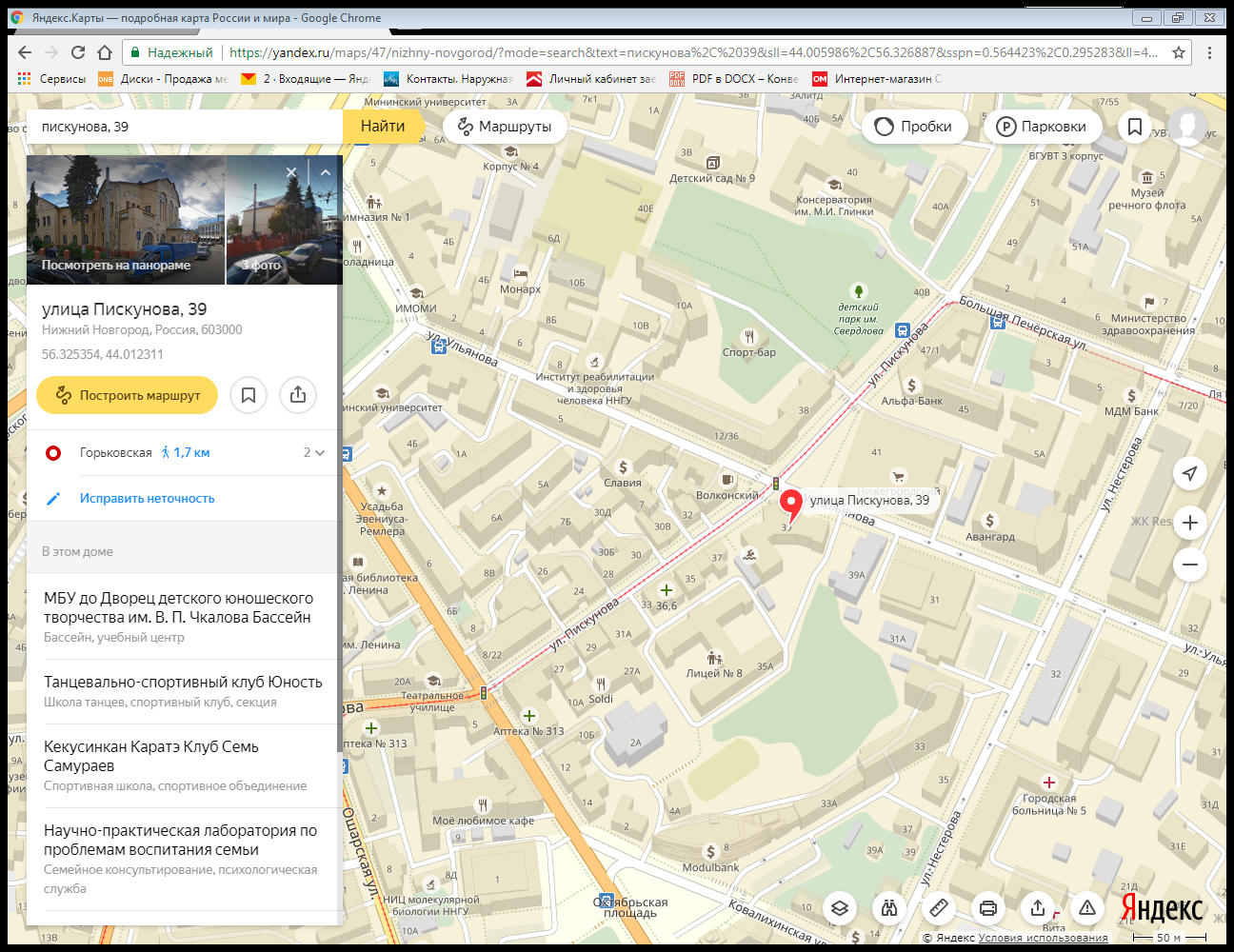 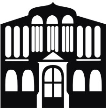 Муниципальное бюджетное учреждение дополнительного образования «Дворец детского (юношеского) творчества им. В.П.Чкалова»(МБУ ДО «ДДТ им. В.П.Чкалова»)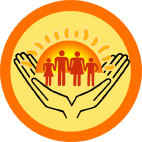 Городская научно-практическая лаборатория по проблемам воспитания и семьи Авторы - составители: Белик Н.Н., Семушева Т.Г., Елагина Г.А.603005, г. Нижний Новгород, ул. Пискунова, д. 39тел. (831) 436-45-23, 436-60-02официальный сайт: http://ddt-chkalov.rue-mail: ddt.chkalov@gmail.com 